INDICAÇÃO Nº 1568/2021Assunto: Solicita limpeza de lixo e entulho na Avenida Lucilio Tobias – Porto Seguro. Senhor Presidente,INDICO ao Sr. Prefeito Municipal, nos termos do Regimento Interno desta Casa de Leis, que se digne V. Ex.ª determinar à Secretaria de Obras e Serviços Públicos, que execute a limpeza de lixo e entulho ao lado da quadra de areia da Avenida Lucilio Tobias – Porto Seguro, em frente a Escola Nazareth de Siqueira Rangel Barbosa (foto anexa).		Tendo o exposto, espera-se que seja atendido brevemente.SALA DAS SESSÕES, 04 de outubro de 2021.LEILA BEDANIVereadora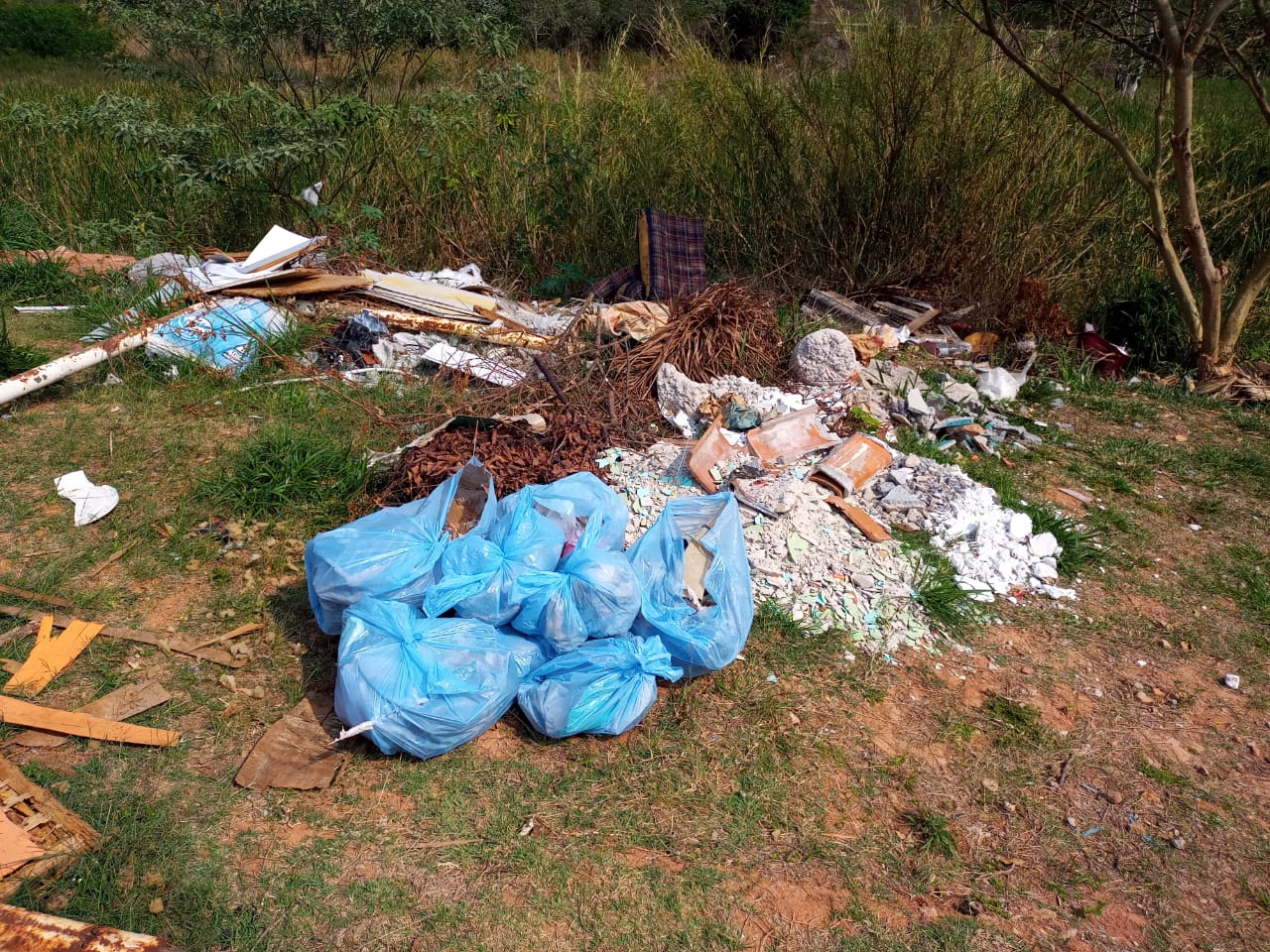 